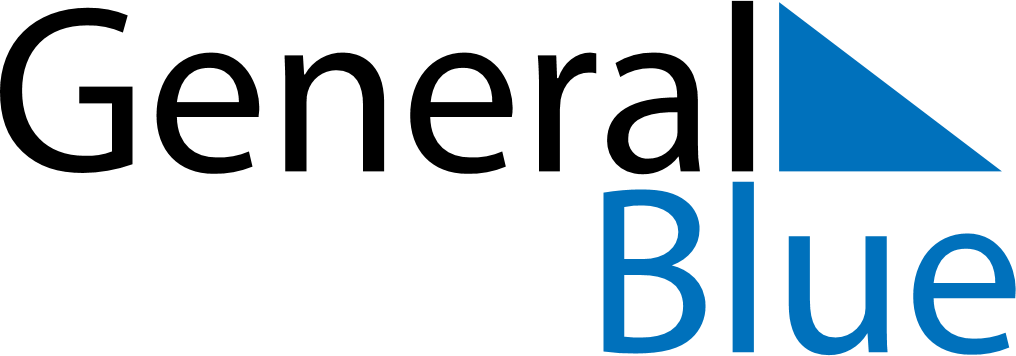 March 2024March 2024March 2024March 2024March 2024March 2024March 2024Hooper Bay, Alaska, United StatesHooper Bay, Alaska, United StatesHooper Bay, Alaska, United StatesHooper Bay, Alaska, United StatesHooper Bay, Alaska, United StatesHooper Bay, Alaska, United StatesHooper Bay, Alaska, United StatesSundayMondayMondayTuesdayWednesdayThursdayFridaySaturday12Sunrise: 9:05 AMSunset: 7:27 PMDaylight: 10 hours and 22 minutes.Sunrise: 9:02 AMSunset: 7:30 PMDaylight: 10 hours and 28 minutes.34456789Sunrise: 8:59 AMSunset: 7:33 PMDaylight: 10 hours and 34 minutes.Sunrise: 8:56 AMSunset: 7:36 PMDaylight: 10 hours and 39 minutes.Sunrise: 8:56 AMSunset: 7:36 PMDaylight: 10 hours and 39 minutes.Sunrise: 8:53 AMSunset: 7:38 PMDaylight: 10 hours and 45 minutes.Sunrise: 8:49 AMSunset: 7:41 PMDaylight: 10 hours and 51 minutes.Sunrise: 8:46 AMSunset: 7:44 PMDaylight: 10 hours and 57 minutes.Sunrise: 8:43 AMSunset: 7:46 PMDaylight: 11 hours and 3 minutes.Sunrise: 8:40 AMSunset: 7:49 PMDaylight: 11 hours and 9 minutes.1011111213141516Sunrise: 9:37 AMSunset: 8:52 PMDaylight: 11 hours and 14 minutes.Sunrise: 9:34 AMSunset: 8:54 PMDaylight: 11 hours and 20 minutes.Sunrise: 9:34 AMSunset: 8:54 PMDaylight: 11 hours and 20 minutes.Sunrise: 9:30 AMSunset: 8:57 PMDaylight: 11 hours and 26 minutes.Sunrise: 9:27 AMSunset: 9:00 PMDaylight: 11 hours and 32 minutes.Sunrise: 9:24 AMSunset: 9:02 PMDaylight: 11 hours and 38 minutes.Sunrise: 9:21 AMSunset: 9:05 PMDaylight: 11 hours and 44 minutes.Sunrise: 9:18 AMSunset: 9:07 PMDaylight: 11 hours and 49 minutes.1718181920212223Sunrise: 9:14 AMSunset: 9:10 PMDaylight: 11 hours and 55 minutes.Sunrise: 9:11 AMSunset: 9:13 PMDaylight: 12 hours and 1 minute.Sunrise: 9:11 AMSunset: 9:13 PMDaylight: 12 hours and 1 minute.Sunrise: 9:08 AMSunset: 9:15 PMDaylight: 12 hours and 7 minutes.Sunrise: 9:05 AMSunset: 9:18 PMDaylight: 12 hours and 13 minutes.Sunrise: 9:01 AMSunset: 9:21 PMDaylight: 12 hours and 19 minutes.Sunrise: 8:58 AMSunset: 9:23 PMDaylight: 12 hours and 24 minutes.Sunrise: 8:55 AMSunset: 9:26 PMDaylight: 12 hours and 30 minutes.2425252627282930Sunrise: 8:52 AMSunset: 9:28 PMDaylight: 12 hours and 36 minutes.Sunrise: 8:49 AMSunset: 9:31 PMDaylight: 12 hours and 42 minutes.Sunrise: 8:49 AMSunset: 9:31 PMDaylight: 12 hours and 42 minutes.Sunrise: 8:45 AMSunset: 9:34 PMDaylight: 12 hours and 48 minutes.Sunrise: 8:42 AMSunset: 9:36 PMDaylight: 12 hours and 54 minutes.Sunrise: 8:39 AMSunset: 9:39 PMDaylight: 12 hours and 59 minutes.Sunrise: 8:36 AMSunset: 9:41 PMDaylight: 13 hours and 5 minutes.Sunrise: 8:33 AMSunset: 9:44 PMDaylight: 13 hours and 11 minutes.31Sunrise: 8:29 AMSunset: 9:47 PMDaylight: 13 hours and 17 minutes.